2018-2019 EĞİTİM-ÖĞRETİM YILI ALİ FUAT BAŞGİL İMAM HATİP ORTAOKULU 6/D SINIFI MATEMATİK DERSİ 1.DENEME SINAVIADI SOYADI:1)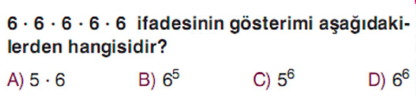 2) 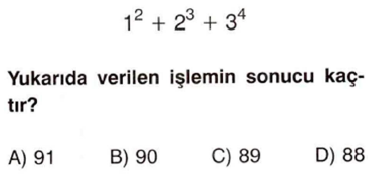 3) 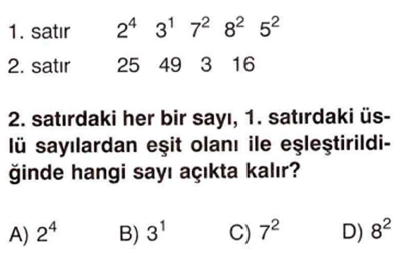 4) 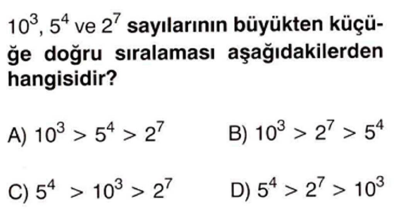 5) 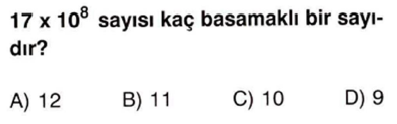 6) 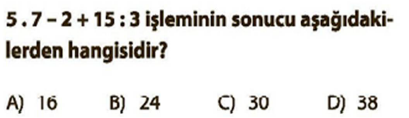 7) 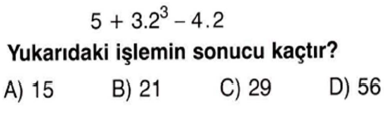 8) 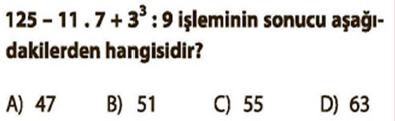 9) 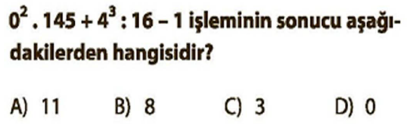 10) 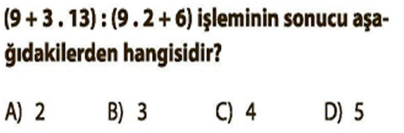 11) 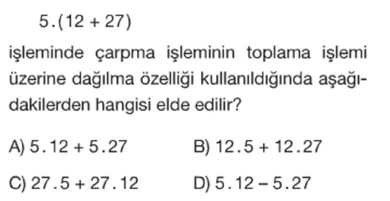 12) 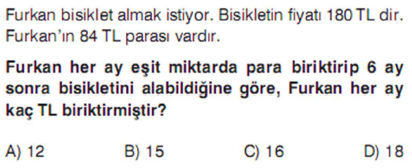 13) 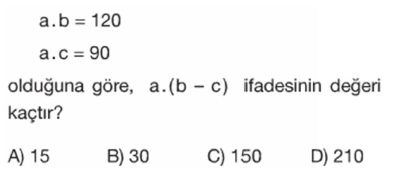 14) 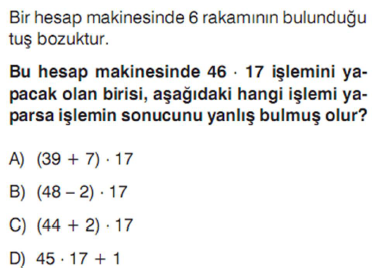 15) 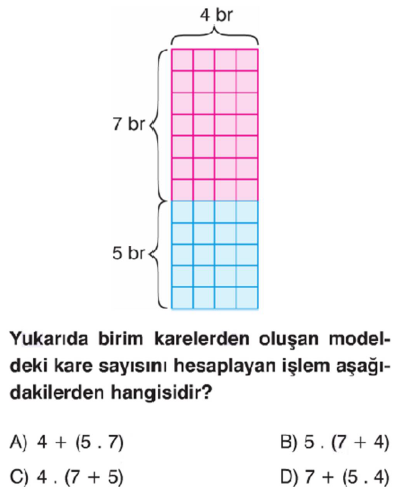 16) 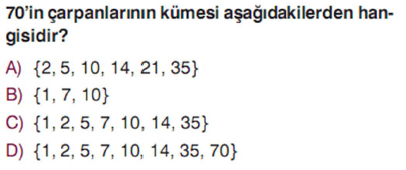 17) 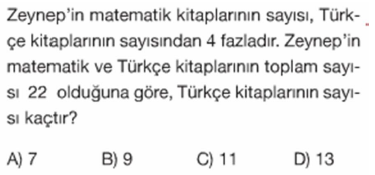 18) 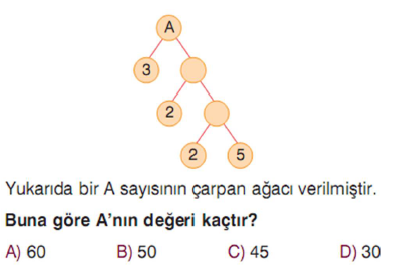 19) 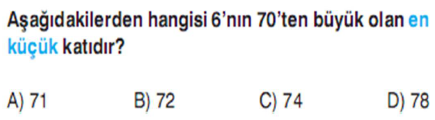 20) 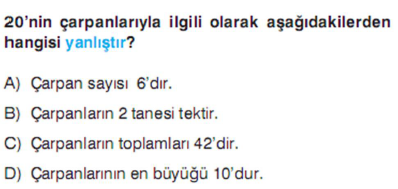 vderskitabicevaplarim.com				Aykut ÜNALderskitabicevaplarim.com